CropLife India Reaches Out to Pesticide Dealers in the Fight against Counterfeit and Illegal Pesticides in Vadodara, GujaratPublication				Coverage link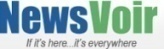 NewsVoir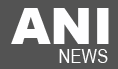 ANI News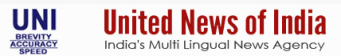 UNI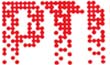 Press Trust of India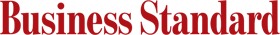 Business Standard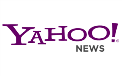 Yahoo News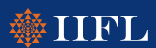 India Infoline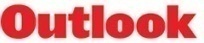 Outlook India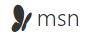 Msn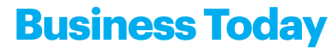 Business Today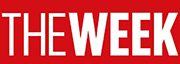 The Week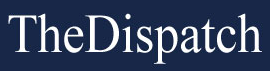 The Dispatch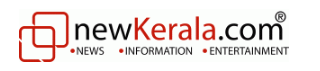 New Kerala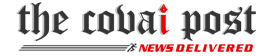 The Covai Post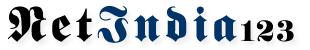 Net India 123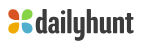 Dailyhunt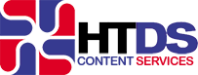 HT Syndication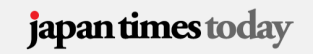 Japan Times Today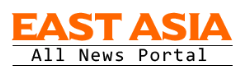 East Asia Portal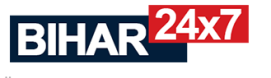 Bihar 24x7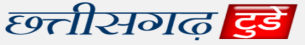 Chhattisgarh Today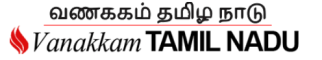 Vanakkam Tamil Nadu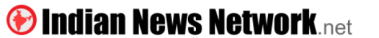 Indian News Network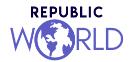 Republic World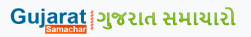 Gujarat samachar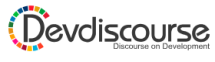 Devdiscourse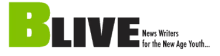 BLive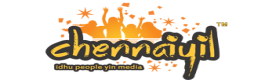 Chennaiyil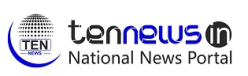 TenNews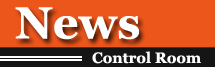 News Control Room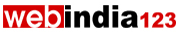 WebIndia123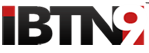 IBTN9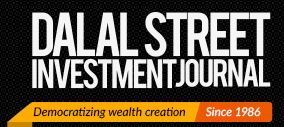 Dalal Street Investment Journal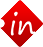 Vadodara Online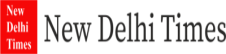 New Delhi Times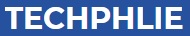 Techphlie.com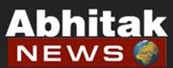 Abhitak News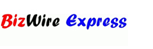 BizWire Express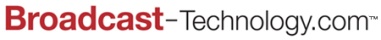 Broadcast-Technology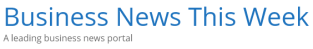 Business News This Week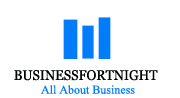 Businessfortnight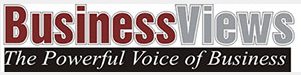 Business Views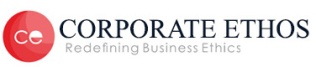 Corporate Ethos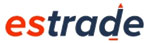 Estrade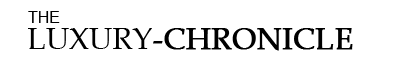 The Luxury ChronicleThar SaveraThar Savera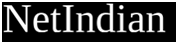 Net Indian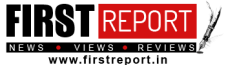 First Report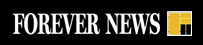 Forever News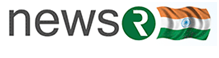 NewsR.in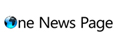 One News Page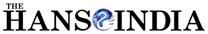 The Hans India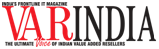 Var India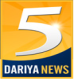 5 Dariya News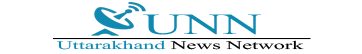 Uttarakhand News NetworkNorth India KaleidoscopeNorth India Kaleidoscope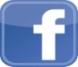 Facebook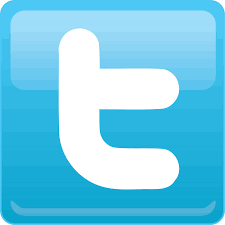 Twitter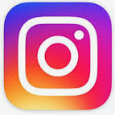 Instagram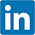 LinkedIn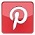 Pinterest